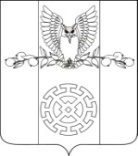 РЕШЕНИЕСОВЕТА КУЙБЫШЕВСКОГО СЕЛЬСКОГО ПОСЕЛЕНИЯ СТАРОМИНСКОГО РАЙОНАх.Восточный Сосыкот ________________                                                                                   №_____О внесении изменений в решение Совета Куйбышевского сельского поселения Староминского района от 17 декабря 2018 года №54/1 «О бюджете Куйбышевского сельского поселения Староминского района на 2019 год»На основании Бюджетного кодекса Российской Федерации, Закона Краснодарского края от 4 февраля 2002 года № 437-КЗ «О бюджетном  процессе в Краснодарском крае», решения Совета Куйбышевского сельского поселения от 07.11.2014 года № 3/6 «Об утверждении Положения о бюджетном процессе в Куйбышевском сельском поселении Староминского района», руководствуясь статьей 26 Устава Куйбышевского сельского поселения Староминского района Совет Куйбышевского сельского поселения Староминского района  РЕШИЛ:  1. Внести в решение Совета Куйбышевского сельского поселения Староминского района  от 17 декабря 2018 года № 54/1 «О бюджете Куйбышевского сельского поселения Староминского района на 2019 год» следующие изменения:1.1. Приложение 5 «Распределение бюджетных ассигнований по разделам и подразделам  классификации расходов бюджетов на 2019 год» изложить в следующей редакции: «Приложение 5к решению Совета Куйбышевского сельского поселения Староминского района  « О  бюджете Куйбышевского сельского поселения Староминского района на 2019 год»Распределение бюджетных ассигнований по разделам и подразделам  классификации расходов бюджетов на 2019 год                                                                                                                                                   тыс.руб.1.5. Приложение   6   «Распределение бюджетных ассигнований по целевым статьям (муниципальным программам Куйбышевского сельского поселения Староминского района и непрограммных направлениям деятельности), группам видов расходов классификации расходов бюджета  на 2019 год» изложить в следующей редакции:«Приложение 6к решению Совета Куйбышевского сельского поселения Староминского района «О бюджете Куйбышевского сельского поселения Староминского района на 2019 год»Распределение бюджетных ассигнований по целевым статьям (муниципальным программам Куйбышевского сельского поселения Староминского района и непрограммных направлениям деятельности), группам видов расходов классификации расходов бюджета  на 2019 год (тыс. рублей)1.6. Приложение   7   «Ведомственная структура расходов бюджета Куйбышевского сельского поселения Староминского района на 2019 год» изложить в следующей редакции:«Приложение 7к решению Совета Куйбышевского сельского поселения Староминского района «О бюджете Куйбышевского сельского поселения Староминского района на 2019 год»Ведомственная структура расходов бюджета Куйбышевского сельского поселения Староминского района на 2019 год                                                                                                                                                                         (тыс. рублей)2. Контроль за исполнением настоящего решения оставляю за собой. 3. Решение вступает в силу со дня его подписания и подлежит официальному обнародованию.Председатель Совета Куйбышевского сельского поселения                                                         С.В.Демчук№ п/пНаименованиеРЗПРСумма12345Всего расходов11379,61.Общегосударственные вопросы01004002,7Функционирование высшего должностного лица субъекта Российской Федерации и муниципального образования0102645,2Функционирование Правительства Российской Федерации, высших исполнительных органов государственной власти субъектов Российской Федерации, местных администраций01042363,4Обеспечение деятельности финансовых, налоговых и таможенных органов и органов финансового (финансово-бюджетного) надзора0106127,0Обеспечение проведения выборов и референдумов0107353,4Другие общегосударственные вопросы0113513,72.Национальная оборона 020088,7Мобилизационная и вневойсковая подготовка020388,73.Национальная экономика04001148,6Дорожное хозяйство (дорожный фонд)04091148,64.Жилищно-коммунальное хозяйство05002296,4Коммунальное хозяйство0502823,8Благоустройство05031472,65.Образование070030,0Молодежная политика и оздоровление детей070730,06.Культура и кинематография 08003584,1Культура08013584,17.Социальная политика 1000106,8Социальное обеспечение населения1003106,88.Физическая культура и спорт110030,0Физическая культура110130,09.Средства массовой информации120091,7Периодическая печать и издательства 120291,710.Обслуживание государственного и муниципального долга13000,6Обслуживание государственного внутреннего и муниципального долга1301  0,6».№ п/пНаименованиеЦСРВРСуммаСумма123455Администрация Куйбышевского сельского поселения Староминского района11379,611379,6Программные расходы4398,44398,41. Муниципальная программа «Молодежь Куйбышевского сельского поселения Староминского района02 0 00 0000030,0Отдельные мероприятия муниципальной программы «Молодежь Староминского сельского поселения Староминского района»02 1 00 0000030,0Формирование здорового образа жизни молодежи Куйбышевского сельского поселения Староминского района02 1 01 0000030,0Организация работы детских дворовых площадок02 1 01 0001030,0Закупка товаров, работ и услуг для обеспечения государственных02 1 01 0001020020030,02.Муниципальная программа «Газификация Куйбышевского сельского поселения Староминского района»03 0 00 00000823,8Мероприятия муниципальной программы «Газификация Куйбышевского сельского поселения Староминского района»03 0 01 00000823,8Газификация Куйбышевского сельского поселения Староминского района03 0 01 10000823,8Реализация мероприятий муниципальной программы03 0 01 10070823,8Закупка товаров, работ и услуг для обеспечения государственных (муниципальных) нужд03 0 01 1007020020018,3Капитальные вложения в объекты государственной(муниципальной) собственности03 0 01 10070400400805,53.Муниципальная программа «Развитие физической культуры и спорта на территории Куйбышевского сельского поселения Староминского района»04 0 00 0000030,0Отдельные мероприятия муниципальной программы «Развитие физической культуры и спорта на территории Куйбышевского сельского поселения Староминского района»04 1 00 0000030,0Создание условий, обеспечивающих возможность гражданам систематически заниматься физической культурой и спортом04 1 01 0000030,0Организация проведения спортивных мероприятий04 1 01 0002030,0Закупка товаров, работ и услуг для обеспечения государственных (муниципальных) нужд04 1 01 0002020020030,04.Муниципальная программа «Управление муниципальным имуществом и земельными ресурсами в Куйбышевском сельском поселении Староминского района»06 0 00 0000076,0Отдельные мероприятия муниципальной программы «Управление муниципальным имуществом и земельными ресурсами в Куйбышевском сельском поселении Староминского района»06 0 01 0000076,0Проведение мероприятий муниципальной программы «Управление муниципальным имуществом и земельными ресурсами в Куйбышевском сельском поселении Староминского района»06 0 01 1000076,0Управление и распоряжение муниципальным имуществом06 0 01 1007076,0Закупка товаров, работ и услуг для обеспечения государственных (муниципальных) нужд06 0 01 1007020020076,05.Муниципальная программа Куйбышевского сельского поселения   Староминского  района  «Территориальное общественное самоуправление в Куйбышевском сельском поселении»07 0 00 0000069,4Мероприятия по территориальному общественному самоуправлению в Куйбышевском сельском поселении07 0 01 0000069,4Содействие развитию территориальных органов местного самоуправления07 0 01 1000069,4Компенсационные выплаты руководителям и заместителям ТОС07 0 01 1007069,4Закупка товаров, работ и услуг для обеспечения государственных (муниципальных) нужд07 0 01 1007020020069,46.Муниципальная программа «Информационное обеспечение и формирование позитивного общественного мнения населения Куйбышевского сельского поселения Староминского района»08 0 00 0000091,7Мероприятия муниципальной программы «Информационное обеспечение и формирование позитивного общественного мнения населения Куйбышевского сельского поселения Староминского района»08 0 01 0000091,7Проведение мероприятий муниципальной программы «Информационное обеспечение и формирование позитивного общественного мнения населения Куйбышевского сельского поселения Староминского района08 0 01 1000091,7Организация информационного обеспечения населения в средствах печати08 0 01 1007091,7Закупка товаров, работ и услуг для обеспечения государственных (муниципальных) нужд08 0 01 1007020020091,77.Муниципальная программа «Культура Куйбышевского сельского поселения Староминского района»09 0 00 00000656,3Отдельные мероприятия муниципальной программы «КультураКуйбышевского сельского поселенияСтароминского района»09 1 00 00000656,3Кадровое обеспечение сферы культуры и искусства09 1 01 00000656,3Обеспечение уровня средней заработной платы работников сферы культуры и искусства в целях выполнения указов Президента Российской Федерации09 1 01 00120656,3Расходы на выплаты персоналу в целях обеспечения выполнения функций государственными (муниципальными) органами, казенными учреждениями, органами управления государственными внебюджетными фондами09 1 01 00120100100656,38.Муниципальная программа «Благоустройство территории Куйбышевского сельского поселения»11 0 00 000001472,6Организация санитарной экологической обстановки на территории поселения11 0 01 000001472,6Мероприятия по благоустройству и содержанию территории Куйбышевского сельского поселения11 0 01 100001472,6Капитальный ремонт (ремонт) и содержание сетей уличного освещения11 0 01 107001472,6Закупка товаров, работ и услуг для обеспечения государственных (муниципальных) нужд11 0 01 107002002001472,1Иные бюджетные ассигнования11 0 01 107008008000,59.Муниципальная программа «Дорожное хозяйство и повышение безопасности дорожного движения на территории Куйбышевского сельского поселения»13 0 00 000001148,6Отдельные мероприятия муниципальной программы Куйбышевского сельского поселения Староминского района «Дорожное хозяйство и повышение безопасности дорожного движения на территории Куйбышевского сельского поселения»»13 0 01 000001148,6Капитальный ремонт, ремонт и содержание автомобильных дорог общего пользования местного значения Куйбышевского сельского поселения13 0 01 100001148,6Реализация мероприятий в области дорожного хозяйства13 0 01 100701148,6Закупка товаров, работ и услуг для обеспечения государственных (муниципальных) нужд13 0 01 100702002001148,610.Обеспечение деятельности органов местного самоуправления Куйбышевского сельского поселения - администрации Староминского сельского поселения50 0 00 000004053,4Обеспечение деятельности органов местного самоуправления Куйбышевского сельского поселения - администрации Куйбышевского сельского поселения50 4 00 00000106,8Меры государственной поддержки лиц, замещавших муниципальные должности и должности муниципальной  службы Куйбышевского сельского поселения50 4 00 00000106,8Дополнительное материальное обеспечение лиц, замещавших муниципальные должности и должности муниципальной службы администрации Куйбышевского сельского поселения50 4 00 10310106,8Социальное обеспечение и иные выплаты населению50 4 00 10310300300106,8Обеспечение деятельности главы Куйбышевского сельского поселения Староминского района51 0 00 00000645,2Расходы на обеспечение органов местного самоуправления51 0 00 00190645,2Расходы на выплаты персоналу органов местного самоуправления51 0 00 00190100100645,2Обеспечение деятельности администрации Куйбышевского сельского поселения Староминского района51 1 00 000002363,4Расходы на обеспечение функций государственных органов51 1 01 001902359,6Расходы на выплаты персоналу органов местного самоуправления51 1 01 001901001002163,7Закупка товаров, работ и услуг для обеспечения государственных (муниципальных) нужд51 1 01 00190200200132,1Иные бюджетные ассигнования51 1 01 0019080080063,8Осуществление отдельных полномочий Российской Федерации и государственных полномочий Краснодарского края51 1 01 0000088,7Осуществление первичного воинского учета на территориях, где отсутствуют военные комиссариаты51 1 01 5118088,7Расходы на выплаты персоналу органов местного самоуправления (краевой фондкомпенсаций)51 1 01 5118010010088,7Осуществление отдельных государственных полномочий по образованию и организации деятельности административных комиссий51 1 01 601903,8Закупка товаров, работ и услуг для обеспечения государственных (муниципальных) нужд51 1 01 601901001003,8Обеспечение деятельности Контрольно-счетной палаты МО Староминский район51 2 00 0000077,0Обеспечение деятельности Контрольно - счетной палаты МО Староминский район51 2 01 0000077,0Межбюджетные трансферты на осуществление переданных полномочий по осуществлению внешнего муниципального финансового контроля51 2 01 2019050050077,0Обеспечение проведениявыборов и референдумов51 4 00 00000353,4Мероприятия по обеспечению проведениявыборов и референдумов Куйбышевскогосельского поселения Староминскогорайона51 4 00 00180353,4Закупка товаров, работ и услуг длягосударственных (муниципальных) нужд51 4 00 00180800800353,4Управление муниципальным долгом Куйбышевского сельского поселения51 5 00 000000,6Осуществление в установленные сроки и в полном объеме платежей по обслуживанию долговых обязательств Куйбышевского сельского поселения51 5 01 101500,6Обслуживание государственного (муниципального) долга51 5 01 101507007000,6Обеспечение деятельности финансового управления администрации муниципального образования Староминский район51 6 00 0000050,0Выполнение переданных полномочий Куйбышевского сельского поселения Староминского района администрации МО Староминский район, в лице финансового управления, по осуществлению внутреннего муниципального финансового контроля в сфере бюджетных правоотношений и в сфере закупок, проведения анализа осуществления главными администраторами бюджетных средств, не являющимися органами внешнего муниципального финансового контроля, внутреннего финансового контроля и внутреннего финансового аудита51 6 00 2020050,0Межбюджетные трансферты на выполнение переданных полномочий Куйбышевского сельского поселения Староминского района администрации МО Староминский район, в лице финансового управления, по осуществлению внутреннего муниципального финансового контроля в сфере бюджетных правоотношений и в сфере закупок, проведения анализа осуществления главными администраторами бюджетных средств, не являющимися органами внешнего муниципального финансового контроля, внутреннего финансового контроля и внутреннего финансового аудита51 6 00 2020050050050,0Обеспечение функционирования администрации Куйбышевского сельского поселения Староминского района51 8 01 00000368,3Расходы на обеспечение функций государственных органов51 8 01 10060368,3Закупка товаров, работ и услуг для обеспечения государственных (муниципальных) нужд51 8  01 10060200200368,312.Обеспечение функционирования МКУК «СДК Куйбышевский»»52 0 00 000002688,7Мероприятия по развитие культуры в Куйбышевском сельском поселении Староминского района52 1 00 000002688,7Расходы на выплаты персоналу в целях обеспечения функций государственными (муниципальными) органами, казенными учреждениями, органами управления государственными внебюджетными фондами52 1 00 005901001001543,0Закупка товаров, работ и услуг для обеспечения государственных (муниципальных) нужд52 1 00 005902002001121,6Иные бюджетные ассигнования52 1 00 0059080080024,113.Обеспечение функционирования «Куйбышевской ПБ»53 0 00 00000239,1Организация библиотечного обслуживания населения, комплектование и обеспечение сохранности их библиотечных фондов53 1 00 00000239,1Расходы на обеспечение деятельности (оказания услуг) муниципальных учреждений53 1 00 00590239,1Расходы на выплаты персоналу в целях обеспечения функций государственными (муниципальными) органами, казенными учреждениями, органами управления государственными внебюджетными фондами53 1 00 00590100100238,8Иные бюджетные ассигнования53 1 00 005908008000,3».№ п/пНаименованиеВедРЗПРЦСРВР2019 годСумма12345678Администрация Куйбышевского сельского поселения Староминского района11379,61.Общегосударственные расходы99201004002,7Функционирование высшего должностного лица субъекта Российской Федерации и муниципального образования9920102645,2Обеспечение деятельностиорганов местногосамоуправленияКуйбышевского сельскогопоселения Староминскогорайона992010251 0 00 00000645,2Глава Куйбышевского сельского поселения992010251 0 00 00190645,2Расходы на выплаты персоналу в целях обеспечения выполнения функций государственными (муниципальными) органами, казенными учреждениями, органами управления государственными внебюджетными фондами992010251 0  00 00190100645,2Функционирование Правительства Российской Федерации, высших исполнительных органов государственной власти субъектов Российской Федерации, местных администраций99201042363,4Обеспечение функционирования администрации Куйбышевского сельского поселения Староминского района992010451 1 00 000002363,4Расходы на обеспечениефункций органовместного самоуправления992010451 1 01 001902359,6Расходы на выплаты персоналу органов местного самоуправления992010451 1 01 001901002163,7Закупка товаров, работ и услуг для обеспечения государственных (муниципальных) нужд992010451 1 01 00190200132,1Иные бюджетные ассигнования992010451 1 01 0019080063,8Осуществление отдельных государственных полномочий по образованию и организации деятельности административных комиссий992010451 1 01 601903,8Закупка товаров, работ и услуг для обеспечения государственных (муниципальных) нужд992010451 1 01 601902003,8Обеспечение деятельности финансовых, налоговых и таможенных органов и органов финансового (финансово-бюджетного) надзора9920106127,0Обеспечение деятельности Контрольно-счетной палаты МО Староминский район992010651 2  00 0000077,0Контрольно-счетная палата МО Староминский район992010651 2 01 0000077,0Межбюджетные трансферты на осуществление переданных полномочий по осуществлению внешнего муниципального финансового контроля992010651 2 01  2019050077,0Обеспечение деятельности финансового управления администрации муниципального образования Староминский район992010651 6 00 0000050,0Выполнение переданных полномочий Куйбышевского сельского поселения Староминского района администрации МО Староминский район, в лице финансового управления, по осуществлению внутреннего муниципального финансового контроля в сфере бюджетных правоотношений и в сфере закупок, проведения анализа осуществления главными администраторами бюджетных средств, не являющимися органами внешнего муниципального финансового контроля, внутреннего финансового контроля и внутреннего финансового аудита992010651 6 00 2020050,0Межбюджетные трансферты на выполнение переданных полномочий Куйбышевского сельского поселения Староминского района администрации МО Староминский район, в лице финансового управления, по осуществлению внутреннего муниципального финансового контроля в сфере бюджетных правоотношений и в сфере закупок, проведения анализа осуществления главными администраторами бюджетных средств, не являющимися органами внешнего муниципального финансового контроля, внутреннего финансового контроля и внутреннего финансового аудита992010651 6 00 2020050050,0Обеспечение проведениявыборов и референдумов9920107353,4Обеспечениедеятельности органовместногосамоуправленияКуйбышевскогосельского поселения Староминского района992010751 0 00 00000353,4Обеспечение проведениявыборов в Куйбышевском сельском поселении Староминского района992010751 4 00 00000353,4Расходы наобеспечениепроведения выборов в Куйбышевском сельском поселении Староминского района992010751 4 00 00180353,4Закупка товаров, работ и услуг для государственных (муниципальных) нужд992010751 4 00 00180800353,4Другие общегосударственные вопросы9920113513,7Муниципальная программа «Управление муниципальным имуществом и земельными ресурсами в Куйбышевском сельском поселении Староминского района» 992011306 0 00 0000076,0Финансовое обеспечение деятельности администрации Куйбышевского сельского поселения992011306 0 01 1000076,0Закупка товаров, работ и услуг для обеспечения государственных (муниципальных) нужд992011306 0 01 1007020076,0Муниципальная программа Куйбышевского сельского поселения   Староминского  района  «Территориальное общественное самоуправление в Куйбышевском сельском поселении» 992011307 0 00 0000069,4Мероприятия по территориальному общественному самоуправлению в Куйбышевском сельском поселении992011307 0 01 1000069,4Закупка товаров, работ и услуг для обеспечения государственных (муниципальных) нужд992011307 0 01 1007010069,4Обеспечение деятельности администрации Куйбышевского сельского поселения Староминского района992011351 8 00 00000368,3Расходы на обеспечение функций государственных органов992011351 801 10060368,3Закупка товаров, работ и услуг для обеспечения государственных (муниципальных) нужд992011351 8 01 10060200368,32.Национальная оборона992020088,7Мобилизационная и вневойсковая подготовка992020388,7Обеспечение функционирования администрации Куйбышевского сельского поселения Староминского района992020351 1 00 0000088,7Осуществление первичного воинского учета на территориях, где отсутствуют военные комиссариаты992020351 1 01 5118088,7Расходы на выплаты персоналу органов местного самоуправления( краевой фонд компенсаций)992020351 1 01 5118010088,74.Национальная экономика99204001148,6Об утверждении муниципальной программы Куйбышевского сельского поселения Староминского района «Дорожное хозяйство и повышение безопасности дорожного движения на территории Куйбышевского сельского поселения» 99204091148,6Отдельные мероприятия по обеспечению повышение безопасности дорожного движения на территории Куйбышевского сельского поселения»992040913 0 00 000001148,6Мероприятия в области дорожного хозяйства992040913 0 01 100701148,6Закупка товаров, работ и услуг для обеспечения государственных (муниципальных) нужд992040913 0 01 100702001148,65.Жилищно-коммунальное хозяйство99205002296,4Коммунальное хозяйство9920502823,8Об утверждении муниципальной программы «Газификация Куйбышевского сельского поселения Староминского района»992050203 0 00 00000823,8Реализация мероприятий ведомственной целевой программы992050203 0 01 10070823,8Закупка товаров, работ и услуг для государственных (муниципальных) нужд992050203 0 01 1007020018,3Капитальные вложения в объекты государственной(муниципальной) собственности992050203 0 01 10070400805,56.Благоустройство99205031472,6Муниципальная программа «Благоустройство территории Куйбышевского сельского поселения»992050311 0 00 000001472,6Организация санитарной экологической обстановки на территории поселения992050311 0 01 107001472,6Закупка товаров, работ и услуг для государственных (муниципальных) нужд992050311 0 01 107002001472,1Иные бюджетные ассигнования992050311 0 01 107008000,57.Образование992070030,0Молодежная политикаи оздоровление детей992070730,0Муниципальная программа «Молодежь Куйбышевского сельского поселения Староминского района992070702 0 00 0000030,0Отдельные мероприятия муниципальной программы «Молодежь Староминского сельского поселения Староминского района»992070702 1 00 00000    30,0Формирование здорового образа жизни молодежи Куйбышевского сельского поселения Староминского района992070702 1 01 0000030,0Организация работы детских дворовых площадок992070702 1 01 00010    30,0Закупка товаров, работ и услуг для обеспечения государственных и муниципальных нужд992070702 1 01 0001020030,08.Культура, кинематография99208003584,1Культура99208013584,1Муниципальная программа «Культура Куйбышевского сельского поселения Староминского района»992080109 0 00 00000656,3Отдельныемероприятиямуниципальнойпрограммы «КультураКуйбышевскогосельского поселенияСтароминского района»992080109 1 00 00000656,3Кадровое обеспечениесферы культуры иискусства992080109 1 01 00000656,3Обеспечение уровнясредней заработнойплаты работниковсферы культуры иискусства в целяхвыполнения указовПрезидента РоссийскойФедерации992080109 1 01 00120656,3Расходы на выплаты персоналу в целях обеспечения выполнения функций государственными (муниципальными) органами, казенными учреждениями, органами управления государственными внебюджетными фондами992080109 1 01 00120100656,3Обеспечение функционирования МКУК «СДК Куйбышевский» 992080152 1 00 000002688,7Финансовое обеспечение деятельности казенных учреждений, подведомственных администрации Староминского сельского поселения992080152 1 00 005902688,7Расходы на выплаты персоналу в целях обеспечения выполнения функций государственными (муниципальными) органами, казенными учреждениями, органами управления государственными внебюджетными фондами992080152 1 00 005901001543,0Закупка товаров, работ и услуг для государственных (муниципальных) нужд992080152 1 00 005902001121,6Иные бюджетные ассигнования992080152 1 00 00590800    24,1Обеспечение функционирования ПБ «Куйбышевской»992080153 1 00 00000239,1Расходы на обеспечение деятельности (оказание услуг) муниципальных учреждений992080153 1 00 00590239,1Расходы на выплаты персоналу в целях обеспечения выполнения функций государственными (муниципальными) органами, казенными учреждениями, органами управления государственными внебюджетными фондами992080153 1 00 00590100238,8Иные бюджетные ассигнования992080153 1 00 005908000,39.Социальная политика99210106,8Социальное обеспечение населения9921003106,8Обеспечение деятельности администрации Куйбышевского сельского поселения Староминского района992100350 4 00 00000106,8Реализация муниципальных функций, связанных с муниципальным управлением992100350 4 00 10000106,8Выплата дополнительного материального обеспечения, доплат к пенсиям992100350 4 00 10310106,8Социальное обеспечение и иные выплаты населению992100350 4 00 10310300106,810.Физическая культура и спорт992110030,0Физическая культура992110130,0Муниципальная программа «Развитие физической культуры и спорта на территории Куйбышевского сельского поселения Староминского района»992110104 0 00 0000030,0Отдельные мероприятия муниципальной программы «Развитие физической культуры и спорта на территории Куйбышевского сельского поселения Староминского района»992110104 1 00 0000030,0Создание условий, обеспечивающих возможность гражданам систематически заниматься физической культурой и спортом992110104 1 01 0000030,0Организация проведения спортивных мероприятий992110104 1 01 0002030,0Закупка товаров, работ и услуг для обеспечения государственных (муниципальных) нужд992110104 1 01 0002020030,011.Средства массовой информации992120091,7Периодическая печать и издательства992120291,7Муниципальная программа «Информационное обеспечение и формирование позитивного общественного мнения населения Куйбышевского сельского поселения Староминского района» 992120208 0 01 0000091,7Мероприятия муниципальной программы «Информационное обеспечение и формирование позитивного общественного мнения населения Куйбышевского сельского поселения Староминского района»992120208 0 01 1007091,7Иные закупки товаров, работ и услуг для муниципальных нужд992120208 0 01 1007020091,712.Обслуживание государственного и муниципального долга99213000,6Обслуживание государственного внутреннего и муниципального долга99213010,6Процентные платежи по долговым обязательствам992130151 0 00 000000,6Управление муниципальным долгом992130151 5 00 000000,6Осуществление в установленные сроки и в полном объеме платежей по муниципальному долгу  Куйбышевского сельского поселения Староминского района992130151 5 01 101500,6Обслуживание муниципального долга Куйбышевского сельского поселения Староминского района992130151 5 01 101507000,6».